UHMLG 2022
Summer Conference
16 – 17 June, Swansea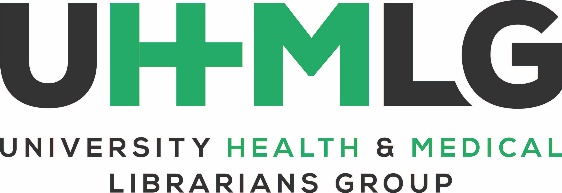 You, Me, and EveryoneThursday 16 June11:00	Registration Open
Come and meet our sponsors: Cochrane, Covidence, EBSCO, Elsevier, John Wiley, Mark Allen, Springer Nature, Wolters Kluwer12:00	Lunch13:55	Welcome to the Conference
Isla / Ric, UHMLG Co-Chairs14:00	Welcome to Swansea
Lori Havard, Head of Academic Support, Swansea University Libraries14:10	Time to... Wellbeing events for RCN members
Sibylla Parkhill, Customer Service Information Specialist, Royal College of Nursing15:00	Train the Trainer: Critically Appraising for Anti-Racism
Ramona Naicker, Information Specialist (Evidence and Training Lead), Northern Care Alliance NHS Group16:00	Putting Culture in Prescribing on Campus
Ruthanne Baxter, Civic Engagement Manager, University of Edinburgh16:55	Closing Remarks
Isla / Ric, UHMLG Co-Chairs17:00	UHMLG Annual General Meeting
Open to all delegates19:00	Drinks Reception20:00	Conference DinnerFriday 17 June	06:30 – 09:30 Breakfast09:00	Meet the Sponsors09:30	Welcome to Day 2
Isla / Ric, UHMLG Co-Chairs09:35	Developing a Systematic Review Search Strategy Using Online and Peer Active Review
Mia O'Hara, Library Liaison Manager, King’s College London and John Woodcock, Digital Education Librarian, King’s College London10:25	Break / Meet the Sponsors11:00	Facilitated Discussion Session12:00	Developing Questions for Critically Appraising for Anti-Racism
Ramona Naicker, Information Specialist (Evidence and Training Lead), Northern Care Alliance NHS Group12:55	Closing Remarks
Isla / Ric, UHMLG Co-Chairs13:00	Lunch	Tour of Swansea University Library
Sign up at the registration desk by 11:00 on Friday